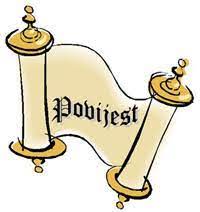 KRITERIJI VREDNOVANJAMario Jager, prof.	Vrednuje se činjenično, konceptualno i proceduralno znanje.Činjenično znanje-Izvrsno Samostalno definira, opisuje i objašnjava događaje, procese i pojave te temeljne kronološke odrednice predviđene godišnjim izvedbenim kurikulumom. U usmenom i pismenom izlaganju sistematičan je i točan. Učenik samostalno koristi odgovarajuću povijesnu terminologiju. Učenik usvojio sve ključne pojmove te ih može samostalno pojasniti. -Vrlo dobro Uz neznatnu pomoć definira, opisuje i objašnjava događaje, procese i pojave te temeljne kronološke odrednice predviđene godišnjim izvedbenim kurikulumom. Učenik koristi povijesnu terminologiju. U usmenom i pismenom izlaganju sistematičan je i točan, ali sporiji. Učenik usvojio sve ključne pojmove, ali ne može sve u potpunosti pojasniti. -Dobro Reproducira najbitnije činjenice iz sadržaja, nesistematično izlaže o prošlim događajima, procesima i pojavama. Učenik koristi jednostavniju povijesnu terminologiju. U usmenom izlaganju nesamostalan, ima poteškoća u izlaganju. Učenik usvojio više od polovine ključnih pojmova koje može samostalno pojasniti. -Zadovoljavajuće Mehanički reproducira sadržaje uz pomoć i poticaj, ima poteškoća u uočavanju bitnog i zaključivanju, u usmenom izlaganju vrlo spor i nesamostalan. Učenik djelomično koristi povijesnu terminologiju. -NezadovoljavajućeNe može ni mehanički reproducirati sadržaje uz pomoć i poticaj, ne uočava bitno, u usmenom izlaganju vrlo spor i nesamostalan. Učenik ne poznaje povijesnu terminologiju.Konceptualno znanjeVrijeme i prostor-Izvrsno Učenik samostalno objašnjava tijek, slijed i trajanje događaja. Koristi se rječnikom kojim opisuje tijek vremena, smješta samostalno osobe i pojave u odgovarajuća povijesna razdoblja. Izrađuje grafičke prikaze tijeka vremena (lente vremena, umne mape,…). Samostalno određuje godinu, stoljeće i tisućljeće. Učenik se samostalno koristi kartom. Samostalno objašnjava vremenski slijed događaja na karti. Samostalno upisuje i ucrtava tražene podatke u slijepu kartu te crta jednostavnije slijepe karte.-Vrlo dobro Učenik objašnjava tijek, slijed i trajanje događaja. Učenik opisuje tijek vremena, smješta samostalno osobe i pojave u odgovarajuća povijesna razdoblja. Izrađuje grafičke prikaze tijeka vremena (lente vremena, mentalne mape,…). Određuje godinu, stoljeće i tisućljeće. Učenik se koristi kartom. Objašnjava vremenski slijed događaja na karti. Upisuje i ucrtava tražene podatke u slijepu kartu te crta jednostavnije slijepe karte. Izrađuje grafičke prikaze tijeka vremena prema uputama i prema tematskom predlošku. -Dobro Učenik opisuje tijek, slijed i trajanje događaja. Učenik navodi tijek vremena, smješta osobe i pojave u odgovarajuća povijesna razdoblja s vremenskim odstupanjem. Izrađuje jednostavne grafičke prikaze tijeka vremena. Određuje godinu, stoljeće i tisućljeće. Učenik se koristi kartom. Nabraja vremenski slijed događaja na karti. Upisuje i ucrtava tražene podatke u slijepu kartu uz manje odstupanje prema uputama. Crta jednostavnije slijepe karte uz tematski predložak. Izrađuje grafičke prikaze tijeka vremena prema detaljnim uputama i prema tematskom predlošku. -Zadovoljavajuće Svakodnevnim rječnikom i uz pomoć učitelja opisuje tijek, slijed i trajanje povijesnog događaja. Izrađuje jednostavni grafički prikaz tijeka vremena uz predložak. Smješta godine u desetljeće, stoljeće i tisućljeće uz učiteljevu pomoć. Opisuje neka obilježja razdoblja koje proučava te smješta događaje i osobe u odgovarajuća razdoblja uz učiteljevu pomoć. Upisuje i ucrtava osnovne podatke u slijepu kartu uz učiteljevu pomoć. Crta jednostavnije slijepe karte prema zadanom predlošku. Crta jednostavniji grafički prikaz tijeka vremena prema uputama učitelja te uz navođenje učitelja. -NezadovoljavajućeUčenik ne može ni svakodnevnim rječnikom niti uz pomoć učitelja opisati tijek, slijed i trajanje povijesnog događaja. Ne uspijeva izraditi jednostavni grafički prikaz tijeka vremena uz predložak. Ne može odrediti desetljeće, stoljeće i tisućljeće niti uz učiteljevu pomoć. Ne može opisati osnovna obilježja razdoblja koje proučava niti uz učiteljevu pomoć. Ne upisuje i ne ucrtava osnovne podatke u slijepu kartu niti uz učiteljevu pomoć. Ne može nacrtati jednostavniju slijepu kartu prema zadanom predlošku. Ne crta niti jednostavnije grafičke prikaze.Uzroci i posljedice-Izvrsno Objašnjava uzroke, povod i posljedice koji su doveli do pojedinih povijesnih događaja, pojava ili procesa, kao i rezultat tih zbivanja. Učenik razlikuje uzroke, povod i posljedicu te objašnjava kategorije uzroka. Uočava izravno navedene uzroke i posljedice ili zaključuje o njima kada nisu izravno izrečeni. Objašnjava da su neki uzroci i posljedice važniji od drugih. Objašnjava zašto treba istražiti više od jednog uzroka i posljedice nekog događaja i pojave te provjeriti dostupne izvore. -Vrlo dobro Opisuje uzroke, povod i posljedice koji su doveli do pojedinih povijesnih događaja, pojava ili procesa, kao i rezultat tih zbivanja. Učenik uočava uzroke, povod i posljedicu te navodi kategorije uzroka. Uočava izravno najvažnije navedene uzroke i posljedice ili zaključuje o njima kada nisu izravno izrečeni. Navodi da su neki uzroci i posljedice važniji od drugih. Opisuje zašto treba istražiti više od jednog uzroka i posljedice nekog događaja i pojave. -Dobro Objašnjava pojam uzroka, povoda i posljedice. Navodi uzroke, povod i posljedice prošlih događaja. Navodi izravno i neizravno izrečene uzroke i posljedice na primjerima prošlih događaja i pojava koje proučava uz pomoć učitelja. Navodi više od jednog uzroka i posljedice nekog događaja i pojave. -ZadovoljavajućeRazlikuje pojam uzrok, povod i posljedica. Uočava uzroke i posljedice prošlih događaja. Prepoznaje izravno izrečene uzroke i posljedice te uz učiteljevu pomoć prepoznaje neizravno rečene uzroke i posljedice prošlih događaja i pojava. Navodi jedan uzrok i jednu posljedicu nekog događaja ili pojave. -Nezadovoljavajuća Učenik ne razlikuje uzrok, povod i posljedica. Ne uočava uzroke i posljedice prošlih događaja i pojava . Ne uočava izravno izrečene uzroke i posljedice niti uz učiteljevu pomoć ne prepoznaje neizravno rečene uzroke i posljedice prošlih događaja i pojava. Ne navodi niti jedan uzrok i posljedicu nekog prošlog događaja ili pojave.Kontinuiteti i promjene-IzvrsnoObjašnjava kontinuitete i promjene u povijesti. Objašnjava ritam promjena (uočava da su neke promjene spore i postupne dok su druge brze i burne i uzrokuju iznenadne poremećaje i promjene u društvu). Objašnjava da promjena ne znači uvijek i napredak na primjeru razdoblja koje obrađuje. Analizira utjecaj pojedinaca i skupina na promjene u društvu.-Vrlo dobroUspoređuje kontinuitete i promjene u povijesti. Objašnjava svakodnevnim rječnikom ritam promjena kroz povijest (navodi da su neke promjene spore i postupne dok su druge brze i burne i uzrokuju iznenadne poremećaje i promjene u društvu). Objašnjava kako su pojedinci i skupine utjecali na promjene u društvu.-DobroOpisuje kontinuitet i promjene u povijesti. Opisuje ritam promjena kroz povijest (što se promijenilo). Opisuje kako su pojedinci i skupine utjecali na promjene.-ZadovoljavajućeUočava uz pomoć učitelja kontinuitet i promjene u razdoblju koje proučava. Navodi uz učiteljevu pomoć što se s vremenom promijenilo, a što je ostalo isto. Uočava uz pomoć učitelja kako su pojedinci i skupine utjecale na promjene.-NezadovoljavajućeNe uočava kontinuitet i promjene u povijesti niti u razdoblju koje proučava. Ne može navesti niti uz učiteljevu pomoć što se s vremenom promijenilo, a što je ostalo isto. Ne uočava niti uz učiteljevu pomoć kako su pojedinci i skupine utjecale na promjene.Rad s povijesnim izvorima-IzvrsnoObjašnjava vrijednosti i ograničenja povijesnih izvora na konkretnim primjerima iz razdoblja koje proučava. Razumije značenje povijesnih izvora u proučavanju prošlosti te oblikuje odgovor koji uključuje podatke iz izvora. Učenika analizira i vrednuje povijesni izvor, postavlja pitanje o vremenu, mjestu i okolnostima njihova nastanka te o autoru, njihovim gledištima i namjerama. Uspoređuje dva ili više povijesnih izvora te iznosi zaključak.-Vrlo dobroOpisuje vrijednosti i ograničenja povijesnih izvora na konkretnim primjerima iz razdoblja koje proučava. Navodi značenje povijesnih izvora u proučavanju prošlosti te oblikuje odgovor koji uključuje podatke iz izvora. Učenika objašnjava i vrednuje povijesni izvor, postavlja pitanje o vremenu, mjestu i okolnostima njihova nastanka te o autoru, njihovim gledištima i namjerama. Uspoređuje dva povijesna izvora te iznosi zaključak.-DobroNavodi vrijednosti i ograničenja povijesnih izvora na konkretnim primjerima iz razdoblja koje proučava. Uočava važnost povijesnih izvora u proučavanju prošlosti te oblikuje jednostavan odgovor koji uključuje podatke iz izvora. Učenik opisuje povijesni izvor, postavlja pitanje o vremenu, mjestu i okolnostima njihova nastanka. Uspoređuje dva povijesna izvora te ih opisuje.-ZadovoljavajućeOpisuje vrijednost i ograničenja povijesnog izvora uz pomoć učitelja. Opisuje vrste povijesnih izvora i navodi jednostavne primjere iz osobnog života te iz razdoblja koje obrađuje. Opisuje prošli događaj na temelju povijesnog izvora. Postavlja jednostavna pitanja o izvoru uz učiteljevu pomoć.-NezadovoljavajućeNe može niti opisati niti navesti vrijednost i ograničenja povijesnog izvora niti uz pomoć učitelja. Ne može navesti niti opisati vrste povijesnih izvora niti uz pomoć učitelja. Ne može opisati prošli događaj na temelju povijesnog izvora. Ne može postaviti niti jednostavna pitanja o izvoru niti uz učiteljevu pomoć. Povijesna perspektiva-IzvrsnoUspoređuje pojedine interpretacije i perspektive te objašnjava sličnosti i razlike. Objašnjava razloge nastanka različitih prikaza prošlosti na odabranim primjerima.-Vrlo dobroUspoređuje pojedine interpretacije i perspektive te objašnjava sličnosti i razlike. Objašnjava neke razloge nastanka različitih prikaza prošlosti na odabranim primjerima. Objašnjava značenje odabranih osoba, događaja ili pojava iz prapovijesti i starog vijeka.-DobroUspoređuje pojedine prikaze i perspektive te identificira neke sličnosti i razlike. Navodi neke razloge nastanka različitih prikaza prošlosti. Opisuje značenje pojedinih osoba, događaja i pojava iz prapovijesti i starog vijeka.-ZadovoljavajućeUočava da postoje različiti prikazi prošlosti te opisuje njihova obilježja uz učiteljevu pomoć. Daje jednostavna objašnjenja o tome zašto ljudi tumače prošlost na različite načine koristeći se svakodnevnim primjerima. Opisuje značenje pojedinih osoba, događaja i pojava iz prapovijesti i starog vijeka uz učiteljevu pomoć.-NezadovoljavajućeNe uočava da postoje različiti prikazi prošlosti te ne opisuje njihova obilježja niti uz učiteljevu pomoć. Ne može dati niti jednostavna objašnjenja o tome zašto ljudi tumače prošlost na različite načine koristeći se svakodnevnim primjerima. Ne može opisati značenje pojedinih osoba, događaja i pojava iz prapovijesti i starog vijeka niti uz učiteljevu pomoć.Usporedba i sučeljavanje-IzvrsnoUčenik povijesne događaje, pojave i procese te djela ljudskog stvaralaštva razumije i objašnjava stavljajući ih u kontekst u kojemu se mogu ocijeniti i interpretirati. Usporedbom uočava njihove sličnosti, zajednička obilježja ili međusobne različitosti i utjecaj. Usporedbom svrstava događaje, pojave i procese te djela ljudskog stvaralaštva u skupine (klasifikacija) te formulira opći zaključak.-Vrlo dobroUčenik povijesne događaje, pojave i procese te djela ljudskog stvaralaštva opisuje stavljajući ih u kontekst u kojemu se mogu ocijeniti i interpretirati. Objašnjava njihove sličnosti, zajednička obilježja ili međusobne različitosti i utjecaj. Svrstava događaje, pojave i procese te djela ljudskog stvaralaštva u skupine (klasifikacija) te formulira opći zaključak.-DobroUčenik povijesne događaje, pojave i procese te djela ljudskog stvaralaštva opisuje stavljajući ih u kontekst u kojemu se mogu interpretirati. Opisuje njihove sličnosti, zajednička obilježja ili međusobne različitosti i utjecaj. Svrstava događaje, pojave i procese te djela ljudskog stvaralaštva u skupine (klasifikacija).-ZadovoljavajućeUčenik povijesne događaje, pojave i procese te djela ljudskog stvaralaštva opisuje stavljajući ih u kontekst uz pomoć učitelja. Navodi njihove sličnosti i zajednička obilježja. Svrstava događaje, pojave i procese te djela ljudskog stvaralaštva u skupine (klasifikacija) uz pomoć učitelja.-NezadovoljavajućeUčenik ne može povijesne događaje, pojave i procese te djela ljudskog stvaralaštva opisati u kontekstu vremena događaja niti uz pomoć učitelja. Ne navodi njihove sličnosti i zajednička obilježja. Ne može svrstati događaje, pojave i procese te djela ljudskog stvaralaštva u skupine (klasifikacija) niti uz pomoć učitelja.Proceduralno znanje-IzvrsnoUčenik poznaje i primjenjuje odgovarajuće metode, postupke i procedure rada s povijesnim izvorima te u istraživanju prošlosti.-Vrlo dobroUčenik poznaje i primjenjuje odgovarajuće metode, postupke i procedure rada s povijesnim izvorima te u istraživanju prošlosti uz uputu učitelja.-DobroUčenik poznaje i primjenjuje neke metode, postupke i procedure rada s povijesnim izvorima te u istraživanju prošlosti uz pomoć učitelja.-ZadovoljavajućeUčenik prepoznaje neke metode, postupke i procedure rada s povijesnim izvorima te osnovne metode, postupke i procedure rada i primjenjuje ih, ali uz pomoć učitelja.-NezadovoljavajućeUčenik ne prepoznaje  metode, postupke i procedure rada s povijesnim izvorima niti uz učiteljevu pomoć.Pisana provjera- najavljeni pisani ispit s točno određenim opsegom sadržaja u trajanju od 45 minuta - kriteriji za ocjenu pisane provjere:100% - 90% - odlično (5)  89% - 77% - vrlo dobro(4)  76% - 63% - dobro (3)  62% - 50% - dovoljno (2)  49% -   0% -  nedovoljno (1)- ukoliko se učenik prilikom pisane provjere služi nedozvoljenim sredstvima, ili je uhvaćen u prepisivanju, pisana provjera se oduzima i ocjenjuje s ocjenom nedovoljan (1)Usmena provjera- prilikom odgovaranja učenici dobivaju do dvije ocjene- učenici se mogu dobrovoljno javiti- teme ispitivanja su unaprijed najavljene- usmena provjera i ocjenjivanje učenika može se provoditi na svakom nastavnom satu bez obveze najave- ocjena je javnaUčenički rad se može vrednovati izradom prezentacija, postera, umnih mapa, lenti vremena, projekata, istraživačkih radova i slično. Ukoliko se takvi zadaci vrednuju brojčanom ocjenom, učenici će dobiti rubrike za  vrednovanje.U prilogu pogledajte ogledne primjere rubrika. Svaka se rubrika posebno izrađuje, ovisno o razredu i gradivu.Zaključna ocjena u nastavi povijestiZaključna ocjena iz nastavnog predmeta na kraju nastavne godine ne mora  proizlaziti iz aritmetičke sredine upisanih ocjena. Jednako se vrednuje učenikov rad u prvom i u drugom obrazovnom razdoblju. Prilikom zaključivanja ocjena u obzir se uzimaju brojčane ocjene iz usvojenosti znanja, razumijevanja nastavnih sadržaja i snalaženja u vremenu i prostoru, odnos prema radu, aktivnost tijekom sata, redovno nošenje pribora, domaće zadaće, radna bilježnica, sudjelovanje u skupnom radu, izrada plakata i prezentacija, služenje dodatnim izvorima znanja, kreativnost u pisanom i drugim izričajima te opisno praćenje učenikovog napredovanja tijekom nastavne godine.PrilogPrimjeri rubrika za vrednovanjeUmna mapaKraći istraživački radKriteriji vrednovanja:Iz istraživačkog rada ćete dobiti dvije ocjene, iz konceptualnog i proceduralnog znanjaKonceptualno znanjeProceduralno znanjeLenta vremenaSASTAVNICEKRITERIJIKRITERIJIKRITERIJISASTAVNICEizvrsnodobropotrebno doraditiSASTAVNICE(3)(2)(1)pojmoviMapa sadrži gotovo sve pojmove potrebne za razumijevanje križarskih ratova (uzroci, Prvi križarski rat, Četvrti križarski rat, kraj ratova, posljediceMapa sadrži većinu pojmova potrebnih za razumijevanje križarskih ratovaOdabir pojmova minimalno omogućuje razumijevanje križarskih ratova.veze sistematizacije Veze između pojmova odražavaju razumijevanje odnosa između navedenih pojmova. Većina veza između pojmova je opravdana i točna, a samo neke manje doprinose prikazu razumijevanja odnosa između pojmova.Veze između pojmova minimalno prikazuju razumijevanje odnosa između pojmova. Veze nisu u potpunosti opravdane.  razumijevanje Mapa je oblikovana na način da ju je lako pratiti.Mapa je oblikovana na način da ju je uglavnom lako pratiti, uz minimalne pogreške.Mapa je oblikovana na način da ju je teže pratiti te ukazuje na značajnije pogreške.Napomena: Ako sastavnica nije ostvarena niti na najnižoj očekivanoj razini ili ne postoji tada se za nju dodjeljuje 0 bodova.Napomena: Ako sastavnica nije ostvarena niti na najnižoj očekivanoj razini ili ne postoji tada se za nju dodjeljuje 0 bodova.Napomena: Ako sastavnica nije ostvarena niti na najnižoj očekivanoj razini ili ne postoji tada se za nju dodjeljuje 0 bodova.Napomena: Ako sastavnica nije ostvarena niti na najnižoj očekivanoj razini ili ne postoji tada se za nju dodjeljuje 0 bodova.TEHNIČKI PODACI:TEHNIČKI PODACI:TEHNIČKI PODACI:Rad ima naslov te navedenog autora. Rad ima strukturu uvod, glavni dio, zaključak.Rad je napisan u dogovorenom broju riječi od 400 do 600 riječi.Rad je napisan u fontu Arial ili Times New Roman, veličina 12, obostrano poravnanje, prored 1,5.Primjena tehničkih koncepata4 boda 3 boda 2 boda 1 bod Vrijeme i prostorAnalizira i tumači vremenski i prostorni kontekst i povezuje ih s odabranom temom. Opisuje značajke vremenskog i prostornog konteksta i povezuje ih s odabranom temom.Navodi vremenski i prostorni kontekst i povezuje ih s odabranom temom.Navodi vremenski i prostorni kontekst, ali nije vidljiva poveznica s odabranom temom.Kontinuiteti i promjeneAnalizira i tumači domet promjena.(opisati kako su   promjene utjecale na ljude/život -promjene ne znače uvijek i napredak) Navodi i opisuje domet promjena.Opisuje promjene, ali ne navodi njihov domet.Identificira neke od promjena, ali ne navodi njihov domet. Uzroci i posljedice Objašnjava uzroke i posljedice promjena. Izdvaja uzroke i posljedice promjena. Uočava uzroke i posljedice promjena. Uočava neke od uzroka promjena. Strukturiranje istraživačkog rada4 boda 3 boda 2 boda 1 bod UvodU uvodu su navedenicilj, svrha rada, sjasno postavljenim izanimljivimistraživačkimpitanjima.U uvodu su navedenicilj, svrha rada iistraživačko pitanje.U uvodu stoji ciljrada, ali je još uvijekoblikovan preširoko.Uvod postoji, ali jenaveden skromno,bez jasne ideje što uuvodu treba reći.RazradaIstraživački rad pokazuje visok stupanj sređenosti i koherentnosti (logički povezano, dosljedno)Istraživački rad je dobro strukturiran i sređen. Istraživački rad je zadovoljavajuće strukture i razine sređenosti.Istraživački rad je nepotpun i neujednačen u strukturi.ArgumentacijaArgumenti su precizno navedeni i utemeljeni na širokom spektru dokaza.Argumenti su navedeni, s primjerenim dokazima.Argumenti su navedeni skromno, s dosta općenitih tvrdnji.Rad sadržava tek poneki argument, nejasno su izraženi.TerminologijaUpotreba stručneterminologije jeprecizna i bogatozastupljena u raduuz vidljivu razinurazumijevanja.Upotreba stručneterminologije jeprimjerena iprilagođenapotrebama rada.Upotreba stručneterminologije je nazadovoljavajućojrazini.Upotreba stručneterminologijesiromašna je iskromna.Izbor riječi i struktura rečeniceDobar i orginalan izbor riječi koji doprinosi uvjerljivosti rada.Dobar izbor riječi koji doprinosi uvjerljivosti rada.Odgovara zahtjevima zadatka.Neujednačen.ZaključakJasno ističe ono što je bitno povezujući rad u zaokruženu cjelinu.Na dobar način naglašava ono što je bitno.Uglavnom sadrži bitno, ali još na razini sažimanja iznesenih podataka.Skroman i na razini prepričavanja.SASTAVNICERAZINE OSTVARENOSTI KRITERIJARAZINE OSTVARENOSTI KRITERIJARAZINE OSTVARENOSTI KRITERIJASASTAVNICEIzvrsno 3 bodaDobro 2 bodapotrebno doraditi 1 bodpojmoviLenta sadrži gotovo sve pojmove potrebne vezane za banovanje Josipa JelačićaLenta sadrži većinu pojmova potrebnih za poznavanje banovanja Josipa JelačićaOdabir pojmova minimalno omogućuje poznavanje banovanja Josipa Jelačića Sistematizacija Lenta sadrži sve tehničke elemente koje treba sadržavati lenta (pov. razdoblja)Lenta sadrži  uglavnom sve tehničke elemente koje treba sadržavati lenta (pov. razdoblja)Lenta sadrži  minimalne tehničke elemente koje treba sadržavati lenta (pov. razdoblja)razumijevanje Lenta je oblikovana na način da ju je lako pratiti te prikazuje sveobuhvatnu razumijevanje prikazanog koncepta.Lenta je oblikovana na način da ju je uglavnom lako pratiti te prikazuje suštinsku usvojenost koncepta uz minimalne pogreške.Lenta je oblikovana na način da ju je teže pratiti te ukazuje na značajnije pogreške u razumijevanju prikazanog koncepta.grafičko oblikovanjeLenta je stilski prepoznatljiva, inovativna i privlači pozornost publike. Slikovni prikazi su pažljivo odabrani. Korištene su različite boje, kao i slova različitih veličina i fontova, s istaknutim bitnim sadržajima što daje izvrstan vizualni dojam, a ujedno je u službi zadanog cilja.Lenta je stilski nedovoljno prepoznatljiva te samo djelomično privlači pažnju publike. Slikovni prikazi nisu u potpunosti u funkciji sadržaja. Korištene boje i slova nisu u potpunosti usklađeni, a važni sadržaji su samo djelomično istaknuti čime je smanjen vizualni dojam te je stilski prikaz samo djelomično u službi zadanog cilja. Lenta je minimalno stilski prepoznatljiva i vizualno neatraktivna. Slikovni prikazi odabrani su bez puno promišljanja o sadržajima koje trebaju predstaviti. Boje i slova su neprikladni, a važni sadržaji u pravilu nisu istaknuti pa je cijeli prikaz samo minimalno u službi zadanog cilja.